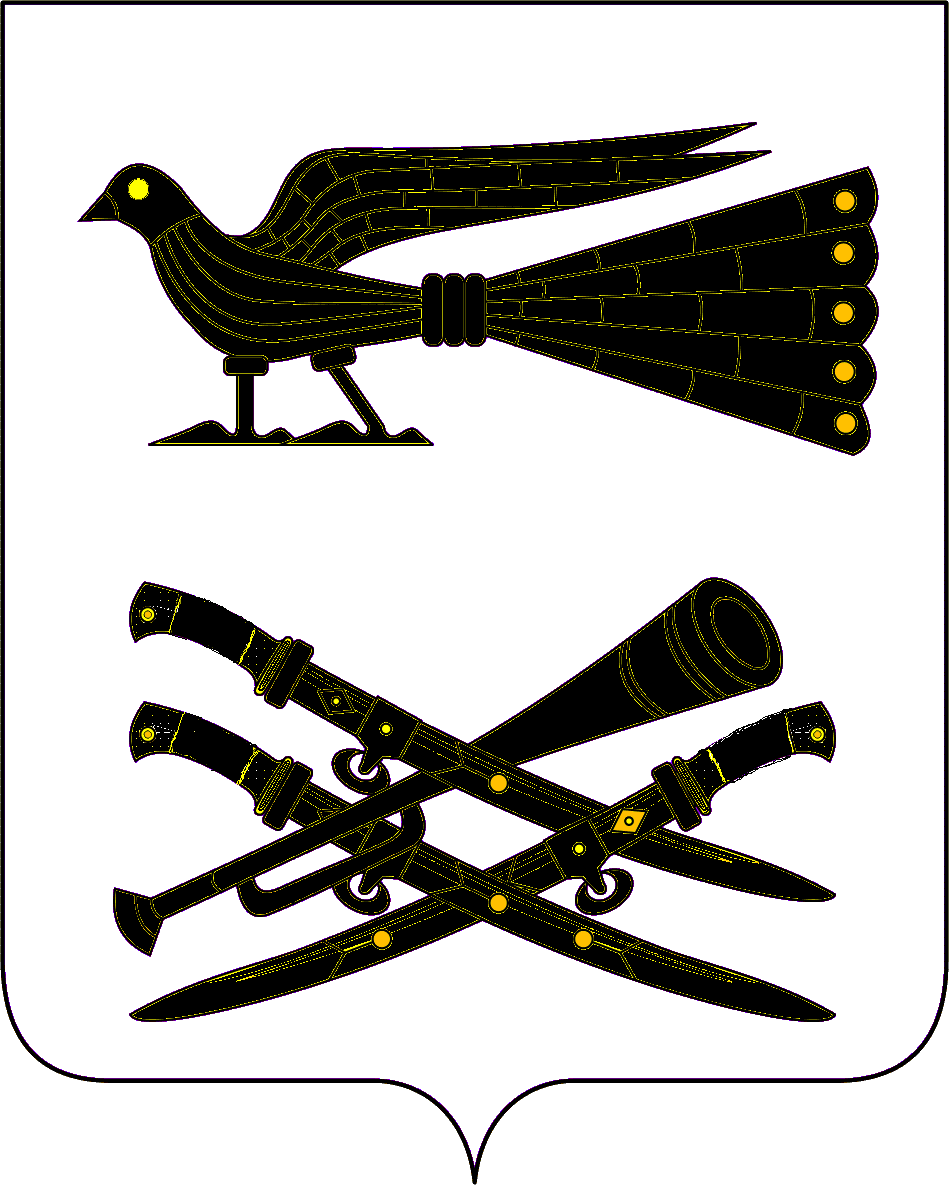 СОВЕТ БУРАКОВСКОГО СЕЛЬСКОГО ПОСЕЛЕНИЯКОРЕНОВСКОГО  РАЙОНАРЕШЕНИЕот 02.09..                                                                                                                     № 236х. БураковскийО внесении изменений в решение Совета Бураковского сельского поселения Кореновского района от 25 сентября 2013 года № 193 «Об утверждении правил создания, содержания и охраны зеленых насаждений, находящихся на территории Бураковского сельского поселения Кореновского района»В целях улучшения экологической ситуации на территории Бураковского сельского поселения Кореновского района, повышения ответственности за сохранность зеленых насаждений, в соответствии с Федеральным законом от 06.10.2003 № 131-ФЗ «Об общих принципах организации местного самоуправления в Российской Федерации», Федеральным законом от 10.01.2002 № 7-ФЗ «Об охране окружающей среды», Законом Краснодарского края от 23.04.2013 № 2695 «Об охране зеленых насаждений в Краснодарском крае», Уставом Бураковского сельского поселения, Совет Бураковского сельского поселения Кореновского района решил:1. Внести изменения в Правила создания, содержания и охраны зеленых насаждений, находящихся на территории Бураковского сельского поселения, следующие изменения:Пункт 16 Правил изложить в новой редакции:«16. К заявлению прилагаются:	1) правоустанавливающие документы на земельный участок;	2) градостроительный план земельного участка;	3) информация о сроке выполнения работ;	4) банковские реквизиты заявителя.5) документы, подтверждающие необходимость производства работ, требующих вырубки (уничтожения) зеленых насаждений на определенном земельном участке.»Пункт 17 Правил изложить в новой редакции:«17. Администрация Бураковского сельского поселения Кореновского района на территории которого необходимо осуществить вырубку (уничтожение) зеленых насаждений, в течение десяти рабочих дней со дня подачи заявления запрашивает (в случае необходимости) дополнительные документы для выдачи порубочного билета в рамках межведомственного информационного взаимодействия и производит расчет размера платы за проведение компенсационного озеленения при уничтожении зеленых насаждений на территории поселения.	Для расчета размера платы администрация Бураковского сельского поселения Кореновского района может составлять и утверждать перечень дополнительных древесных пород по их ценности на основании классификации, представленной в Законе Краснодарского края.»2. Настоящее решение опубликовать (обнародовать) и разместить на официальном сайте администрации Бураковского сельского поселения Кореновского района в информационно-телекоммуникационной сети Интернет. 3.Настоящее решение вступает в силу со дня его официального опубликования (обнародования).  Исполняющий обязанности главы Бураковского сельского поселенияКореновского района							З.П.Абрамкина